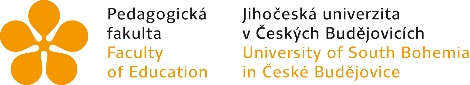 POTVRZENÍ O UŽÍVÁNÍ FIREMNÍHO VOZIDLAStatutární zástupce společnosti……………………………………………………………………… pan / paní ........................................................................., tímto souhlasís používáním firemního vozidla panem / paní ……………………………………………….. s číslem OP (cestovního pasu) ..........................................................................,Platnost zapůjčení od ............................................. do ......................................Identifikace vozidlaModel: ................................................................................................................Reg. značka: ........................................................................................................VIN: .....................................................................................................................USE OF A COMPANY CAR CERTIFICATEMr. / Mrs. .................................................................................. , an authorizedrepresentative of the.........................................................................................,                                                                     (company)hereby agrees with the use of a company car,by Mr. / Mrs. ..................................................., ID-no. ......................................,Validity: from ................................................. to ................................................Car identificationModel: ...............................................................................................................Registration number: ........................................................................................VIN: ....................................................................................................................Datum/ Date: .....................................................................................................Místo / Place: ...................................... Podpis/ Signature..................................